Протокол №9 районного этапа ХII Всероссийской акции«Спорт альтернатива пагубным привычкам»Дата проведения:    7  декабря   2015 годаМесто проведения : СП  «Дом детского творчества»  ГБОУ СОШ №1 «ОЦ» с. Большая Глушица Члены комиссии:1. Артюкова Наталья Викторовна - специалист отдела организации образования Южного управления  министерства образования и науки Самарской области;2.Орехова Оксана Михайловна – начальник СП ГБОУ СОШ №1 «ОЦ» с. Большая Глушица – «Дом детского творчества»;3. Швецова Анна Владимировна- преподаватель Государственного казенного учреждения Самарской области «Большеглушицкий Реабилитационный  центр для детей и подростков о ограниченными возможностями»Приняли участие:Номинация: «Творческая работа» (плакат, рисунок, буклет, другое)»1-4 классы1.Абрашкина Татьяна- 4кл. , ГБОУ СОШ №2 «ОЦ» с.Большая Глушица, рук. Г.А.Куликова; - 3место2.Абдуллаева Виктория- 2кл. ГБОУ ООШ с.Новопавловка, рук.О.И.Романенко;3.Павлова  Наталья -2кл. ГБОУ ООШ с.Новопавловка, рук.О.И.Романенко;  4.Шамшина Арина-3кл,  ГБОУ ООШ с.Новопавловка, рук.О.И.Романенко;5.Кудинов Алексей-5кл. . ГБОУ ООШ с.Новопавловкарук.О.И.Романенко;   -2место5-7 классы1.Редькин Владислав -5кл. ГБОУ ООШ с.Мокша, рук. Л.А.Каргаева;2.Алиева Жания- 7кл. СП «Дом детского творчества» ГБОУ СОШ №1 с.Большая Глушица, рук. А.Н.Шабольникова; 3.Ивченко Анастасия- 12 лет, ГБОУ СОШ «ОЦ» пос.Фрунзенский, рук.Н.В.Соловьева;4.Киреева Диана -11 лет, ГБОУ СОШ «ОЦ» пос.Фрунзенский, рук.Н.В.Соловьева;5.Алиева Жания-5кл. ГБОУ СОШ №2 «ОЦ» с.Большая Глушица, рук. Г.А.Куликова;  - 1место6.Кудинова Полина- 7кл.  ГБОУ ООШ с.Новопавловка, рук.О.И.Романенко; - 3место7.Тильбаева Динара – 14лет, ГБОУ ООШ с.Мокша, рук. Т.М.Немцова;8.Молякова Анна- 14лет, ГБОУ ООШ с.Мокша, рук. Т.М.Немцова;11.Нифонтова Вера- 13лет, ГБОУ ООШ с.Мокша, рук. Т.М.Немцова;12.Дуненкин Александр-6кл. ГБОУ ООШ с.Мокша, рук. Л.А.Каргаева;13.Угарин Данила- 6кл. ГБОУ СОШ с.Тамбовка, рук. Л.В.Беляшова;буклет14.Учащиеся 7кл. – (буклет)  ГБОУ ООШ с.Мокша,  рук. Т.М.Немцова;-2место15.Редькин Владислав- 11лет. (буклет) ГБОУ СОШ с.Мокша, рук. Л.А.Каргаева;-1место8-11 классыНоминация: «Литературная работа»  (стихи, поэма, басня, эссе, очерк, пьеса, рассказ)5-7 классы1.Нехайчик Вадим-13лет, ГБОУ ООШ с.Мокша, рук. Т.М.Немцова; -3место2.Букорев Алесей- 12 лет, ГБОУ ООШ с.Мокша, рук. Л.А.Каргаева;3.Редькин Владислав- ГБОУ ООШ с.Мокша, рук. Л.А.Каргаева; -2место4.Солонин Егор – 12лет, ГБОУ ООШ с.Мокша, рук. Т.М.Немцова; -2место8-11 классыНоминация:  «Исследовательская работа»1-4 классы5-8  классы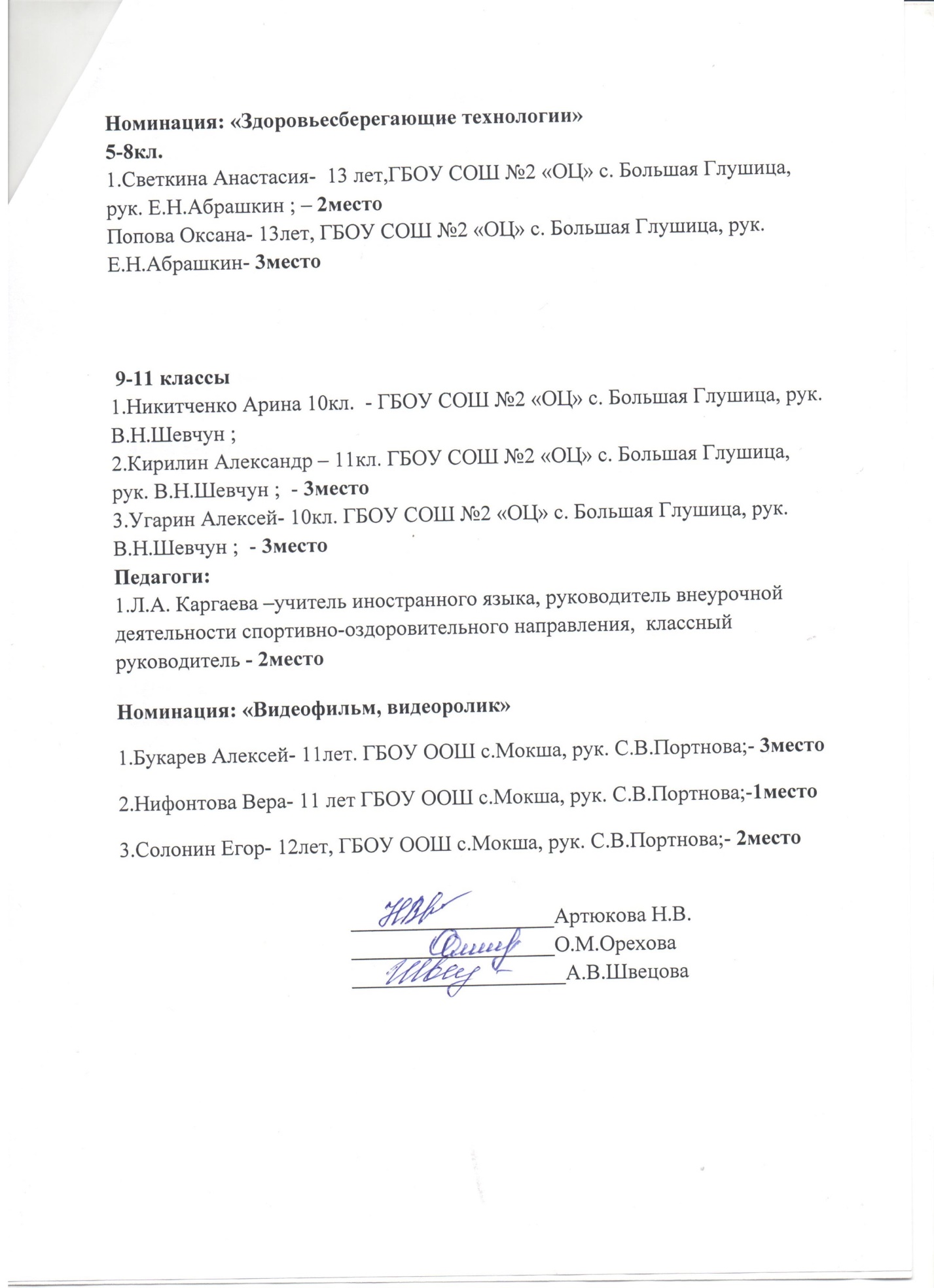 